В целях устранения технической ошибки, руководствуясь Уставом города Новосибирска, ПОСТАНОВЛЯЮ:1. Внести в таблицу приложения к проекту межевания территории квартала 03-09а в границах проекта планировки центральной части города Новосибирска, утвержденному постановлением мэрии города Новосибирска от 23.05.2016 № 2091 «Об утверждении проекта межевания территории квартала 03-09а в границах проекта планировки центральной части города Новосибирска» изменение, заменив в графе 2 строк 1 – 3 цифры «54:35:111080» цифрами «54:35:021040».2. Департаменту строительства и архитектуры мэрии города Новосибирска разместить постановление на официальном сайте города Новосибирска в информационно-телекоммуникационной сети «Интернет».3. Департаменту информационной политики мэрии города Новосибирска обеспечить опубликование постановления.4. Контроль за исполнением постановления возложить на заместителя мэра города Новосибирска – начальника департамента строительства и архитектуры мэрии города Новосибирска.Кухарева2275050ГУАиГ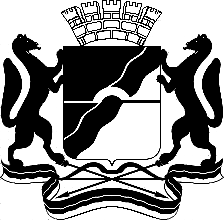 МЭРИЯ ГОРОДА НОВОСИБИРСКАПОСТАНОВЛЕНИЕОт  	  19.09.2016		№       4182 	О внесении изменения в таблицу приложения к проекту межевания территории квартала 03-09а в границах проекта планировки центральной части города Новосибирска, утвержденному постановлением мэрии города Новосибирска от 23.05.2016 № 2091 «Об утверждении проекта межевания территории квартала 
03-09а в границах проекта планировки центральной части города Новосибирска»Мэр города НовосибирскаА. Е. Локоть